Pieczęć firmowa																		             miejscowość, data              KARTA ZGŁOSZENIAnaSzkolenie - ZebranieSekcji Badań Materiałowych Klubu POLLABw Warszawie 05-06.10.2017 r.Numer członkowski w klubie POLLAB:   Laboratorium:  Nazwa Przedsiębiorstwa:   NIP:  Adres (z kodem):   Tel.: Zgłaszamy  następujące osoby do udziału w spotkaniu – szkoleniu:Koszt uczestnictwa: 560zł (brutto)Dla członków z nieopłaconymi składkami członkowskimi Klubu POLLAB lub za każdego zgłoszonego uczestnika powyżej dwóch osób z firmy; koszt 630 zł (brutto)Należność prosimy wpłacać do dnia 30.09.2017 r. na konto: INSTYTUT LOTNICTWAAl. Krakowska 110/114 02-256 WARSZAWABank Pekao S.A.ul. Grzybowska 53/5700-950 WarszawaNr rachunku: 90 1240 6247 1111 0000 4977 2760z dopiskiem: za udział Pana/Pani ………………………………  w zebraniu "Sekcja Klubu POLLAB"Faktury za udział w zebraniu zostaną przesłane uczestnikom pocztą po otrzymaniu przez organizatorów wpłaty za uczestnictwo. Faktura zostanie wystawiona z pozycją: pakiet konferencyjny. Uczestnicy będą proszeni o określenie, czy potrzebują FV na firmę, czy też będzie to rachunek imienny.Przyjazd własnym transportem :   tak  -  nieInformacjeZgłoszenia prosimy przesłać drogą elektroniczną na e-mail: wojciech.manaj@ilot.edu.pl w terminie do 22.09.2017 r.Adresy kontaktowe:Mapka dojazdowa do Instytutu Lotnictwa 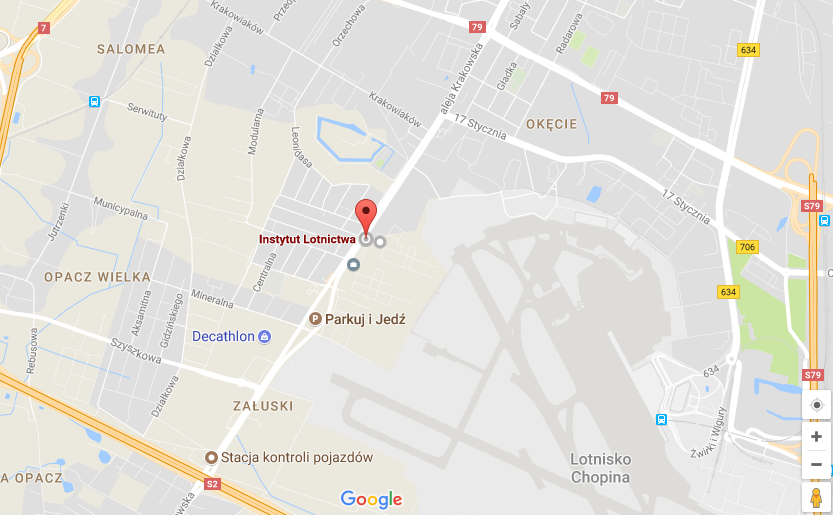 Hotel WitkowskiAl. Krakowska 131WARSZAWAMapka dojazdowa do Hotelu Witkowski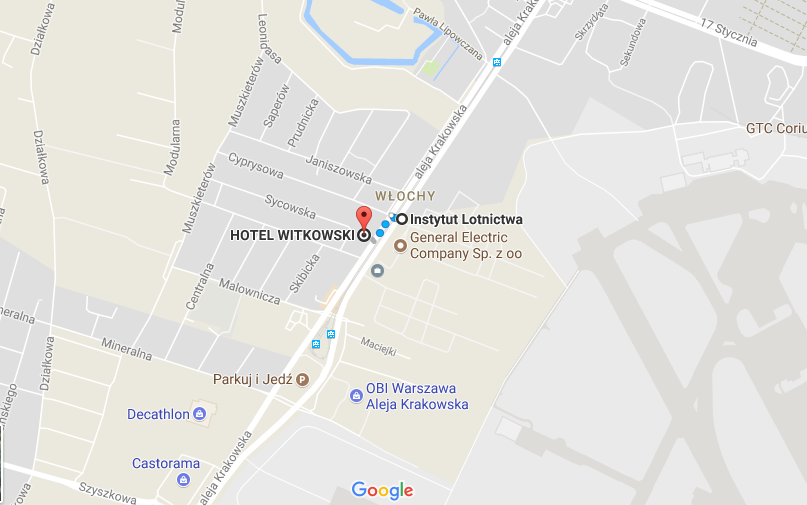 Istnieje możliwość rezerwacji na własny koszt noclegu poprzedzającego zebranie. Podczas rezerwacji proszę podać, że rezerwacja dotyczy spotkania sekcji Klubu POLLAB.Adres kontaktowy hotelu:Hotel Witkowski
Al. Krakowska 131, 02-180 Warszawa
tel. 22 846 70 70, 22 379 00 00 
fax 22 886 62 36
e-mail: recepcja@hotelwitkowski.plSerdecznie zapraszamyImię i NazwiskoNr dow. osob.Adres zameldowaniaGł. KsięgowyDyrektorWojciech ManajInstytut LotnictwaTel: (22) 8460801 wew. 285tel.: 609 704 805wojciech.manaj@ilot.edu.plMarzena WichniarzInstytut LotnictwaTel: (22) 8460801 wew. 323marzena.wichniarz@ilot.edu.plAdresy: Instytut LotnictwaAl. Krakowska 110/114 02-256 WARSZAWAAdresy: Instytut LotnictwaAl. Krakowska 110/114 02-256 WARSZAWA